LEAF School or District-Based Training Interest FormEnriching Students, Sustaining ForestsAre you interested in having LEAF staff come to your school or district? Use this form as a first step in letting us know what you are interested in. From here, we will work to plan an in-service day that meets your needs.  Return the form by email to leaf@uwsp.edu. We will respond by email with some follow-up questions and see what dates and times we can set up. For information about the cost of LEAF services, contact leaf@uwsp.edu. Contact First Name:			          Contact Last Name:				Title/Position of Contact:   Phone: 				        	      Email:School Administrator First Name (if different from Contact above):			         School Administrator Last Name (if different from Contact above):		Title/Position of School Administrator:   School District:					         School Name:Address of location where training will occur:  City:						State:		Zip Code:Grade levels taught by 				     Subject areas taught bythose likely to attend:   				     those likely to attend: Number of teachers likely to attend: What is the estimated length you would like the inservice to be? Please check one:         2 hours 	     3-6 hours   	    7-9 hours   	    10-12 hoursDo you have a date or dates already scheduled (or preferred) for this training? If so, please list them here.Would you like participants to receive paper copies of curriculum guides? (Additional fee applies.) Please note that all LEAF lessons are available for free download on our website. Which of the following best describes how your school/district will be paying for services from LEAF? Please check one:       Our school has funding designated for professional development.        We have a grant or similar funding that will cover this expense.       We do not have funds available for professional development and will need to discuss the possibility of scholarships.**Please continue this questionnaire on side two of this form**LEAF is a program of the Wisconsin Center for Environmental Education. 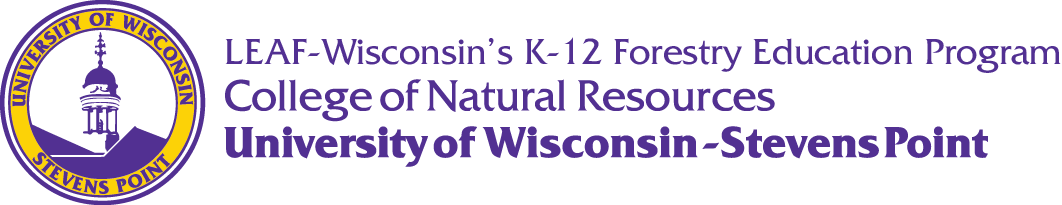 Learn about our other WCEE programs at: www.uwsp.edu/cnr-ap/wcee LEAF School or District-Based Training Interest FormContinued Which of the following categories of training most suits your needs? Keep in mind all training is customizable. If you would like a combination of themes, please check all applicable.Classroom-based training that includes some background information on Wisconsin’s forests, and model teaching of LEAF lessons. Field-based (school grounds or school forest) training that includes some background information on Wisconsin’s forests, and model teaching of LEAF lessons.Consultation and planning time to allow teachers to integrate LEAF lessons into their existing curriculum.Training in the use of the Project Learning Tree curriculum; additional fee applies.School Forest-based training that introduces teachers to using your school forest for teaching and learning, or which provides in-depth resources for teachers in a “veteran” school forest program.School grounds-based training that introduces teachers to a number of “step out the door” outdoor learning opportunities. This training is usually 3 hours.School site planning workshop that provides consultation on site enhancements and outdoor classroom development. Tree identification training that helps raise teachers’ comfort level in both using tree identification skills and teaching those skills to students.What is your reason for requesting training from LEAF?